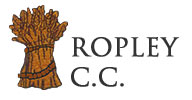 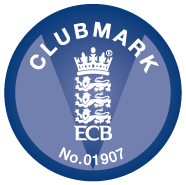 Ropley Cricket Club Committee Meeting – 10 January, 2019MINUTES AND ACTIONSPresent: David Burgess (chair), Anne Carter, Andy Erskine, Andrew Robson, Ed White.RefMinutes and ActionsLead1.Apologies: Frank Branagan, Alex Ehrmann, Jayne Forrest, John Sutton, Shaun Udal.DB welcomed Ed White to the committee.2.Minutes of last meeting: were agreed to be an accurate record.3.Actions from last meeting – updates included in reports below.4.Secretary’s Report (Anne Carter)AC reported the success of the Award’s ceremony at the Apollo Hotel, which the women’s team had attended in Basingstoke on the 23 November. For coming first in the second division at the end of last season they were presented with a plate, individual trophies and a plaque for the pavilion. In addition, the AGM was also a success. The issues raised for which the committee needed to be aware where: Discussion and agreement about the number of Sunday games that could be played during next season.Need to write formerly to folding clubs inviting their players to RCC.Concern about the number of times each wicket was used consecutively for play last season as it had been up to 14 times per week.Need for a timeline for the recruitment of a groundsman.Need for appointment of a senior lead for cricket – this was discussed extensively at the meeting and it was decided not to pursue because the likelihood of finding someone to fill the post was negligible. Instead it was felt the new appointments into the RCC structure at the AGM would meet the majority of the perceived requirements of this role.AC had arranged for Senior Indoor Training at Princes Mead School, Tuesday evenings 7.15 – 8.45hrs, 5 February to 9 April. As the need for the arrangement had fallen under AC’s remit at the last minute, she had been unable to make the booking on a Wednesday at any of the 3 local schools. AC prompted DB about retrieving the used balls for the sessions from Tim Selwood. AC to advertise to all including U15s as requested by AErsk. AC had received a letter of thanks from the Rosemary Foundation for the donation made on behalf of Michael Thomas. A further donation had been made in remembrance of Dickie Day.The nets at the Vicarage Lane of the ground had now been repaired and AC had been tasked by Drew Fielden to finally take then down. AC would be circulating a message seeking help with the dismantling of the poles and nets.Outstanding was the need to start making progress on the ordering of a cover for the new electronic scoreboard.HCL had their AGM on the 21 February and AC would be circulating details to see if she could get anyone to go along. Two members of each club were expected to attend.Andrew Morris had received a proposal from H4H to hold their annual charity event at RCC on the 25 August. It had been decided to move the event away form the pram race day because overruns in the morning programme led to the final game of the day being compromised. The committee gave their agreement for the event to be held at Ropley. EW said it would form part of the discussions around the frequency of Sunday games because a weekend of cricket events could lead to cricket fatigue and the inability to get a team together. EW to get in touch with AM and JS to discuss Sunday fixtures as well as H4H event.AC confirmed that she would be sending out invites for the 2019 committee meetings.AC had received and email via Moira Newton from an oversees player. AC had sent the details to DB and awaiting a response.EW/JSACDBDB/JSDB/JSDBACACJSACEW/JSACDB5.Treasurer’s Report (Jayne Forrest) As JF had sent her apologies AC would follow up on all the outstanding financial issues for the next meeting.Due to the overspend last year AC and AR offered to produce a spreadsheet on which all anticipated income and expenditure for the 2019 season will be captured. The spreadsheet would be set up to enable the running of scenarios that will enable an informed decision to be made about the rate at which next season’s subs and game fees will be set.ACAC/AR6.Fixture Secretary’s Report (John Sutton)Nothing to report until fixtures are released in January.7.Clubmark Officer Report (Andrew Robson) DB signed off the indoor cricket training risk assessments agreed with Andrew Morris and AErsk.As Clubmark is up for renewal this year AR will be attending an HCL meeting taking place within the next couple of weeks that will provide an update and guidance on the process for this year. As Simon Jones’ response to a previous email enquiry was unclear at the meeting AR would try to get clarification on the requirement for the training of coaches and helpers in Safeguarding and First Aid. AR confirmed that the Development Plan aims had been signed off at the AGM and was able to report that work towards the majority of the aims was already underway.AR also confirmed the update of the club rules had been voted for at the AGM and that he would be circulating the amended version. ARAR8.Club Welfare Officer Report (Anne Carter)AC confirmed updates on individual’s DBSs are being made as they arise.9.Ropley Sports and Social Cricket Representative Report (Anne Carter)No update to report as the next meeting is the 29 January however AC had been approached by Bob Archer about the introduction of membership cards for all members of the Sports and Social Club. AC had been forewarned that she would have to distribute them to RCC members, those who had not paid their fees would not be allowed entry to the pavilion – noting there were three RCC players who had not paid their subs last season. The response of the committee was that membership cards may prevent people from using the pavilion that was a community facility, and rather than exclusivity we needed to provide a message of inclusivity. AC also felt it would be almost impossible for her to distribute all the membership cards and people would only lose them. AC to feed back to Sports and Social Club Committee.AC10.Women’s Cricket Chairman Report (Alex Erhmann)Sincere apologies but I'm not able to be there tonight. Just to report in quickly with my 'Women & Girls Development' hat on and looking at the topic of developing Juniors to Seniors, Ropley's Central Rainbow U16 girls' team (an amalgam of Ropley players and other players without a club team at that age group) came 2nd in the recent WWU16 cricket tournament at Dummer against tough opposition. That squad in itself is a very useful recruitment tool as more youth players have come to train with us as a result - they may or may not go back to their own clubs for the summer but every bit of development of relationships in the meantime is very productive and it enables our girls to get more competitive cricket at a good level. We also have submitted four girls U16 for Winchester Warriors' Coach Activators' course, which begins them on the coaching journey. They have all got places on the course and are self-funding. From little acorns...11.Junior Cricket Report (Andy Erskine)AErsk confirmed that Junior nets had started. 17 boys had turned up to the first session. The ECB have new recommendations regarding junior cricket that increase the inclusivity in the game. The next step for RCC is to see how many teams there will be when the recommendations are applied. AErsk could see there may be logistical problems with the number of pitches required.There were six RCC county level players, three boys and three girls and many players at district level. The U11 and U13 girls had a series of indoor competitions in February and March.RCC had two Hampshire Young Volunteer Champions, Paddy Clarke, Archie Pink and Lottie Harrison.There is a Hampshire All Stars meeting on the 28th January, which Andrew Morris, Alex Erhmann and Sarah Harry will be attending.AErsk confirmed that Jonathan Hardie’s coaching course had been funded.AErm was continuing to provide £200 sponsorship this season for junior kit and thanked AErm for her contribution. DB requested a description of the kit so that he had a copy when sponsorship opportunities came along.AErsk and AC had submitted a bid to the World Cup fund for £1000. The next Junior Meeting will be in February.AErsk12.Senior Cricket (Shaun Udal)DB was expecting a report any day regarding the Academy Exchange proposal.DB/SU13.Activities and Events Secretary Report (Frank Branagan)FB had confirmed with AC that plans for the RCC Quiz were underway. He was to send AC a communication to be circulated to all members of the club.DB to contact FB regarding advertising of RCC social events in the Fixture List and eg. on the RCC notice board, website etc.FB14.AOBGrounds – DB had contacted various companies about RCC ground management but they were only prepared to set up and close down the ground. Ongoing maintenance of the wicket was not something they considered. Work to resolve the grounds issue was therefore ongoing. DB15.Date and time of next meeting: 19.30hrs, Thursday, 7 February, 2019 in the Pavilion.All